FALL 2023PARAPROFESSIONAL and 
CLASSIFIED STAFF ACCOUNTING 
DATA COLLECTION 
HANDBOOK 
FOR SCHOOLS AND DISTRICTS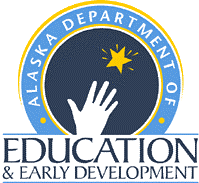 Due Date: October 16, 2023Table of ContentsPara/Classified Staff Accounting Dates	32023-2024 Changes	4Instructions	5General Information	6Data Elements	7Record Layout	12Appendix A: Race/Ethnicity Definitions and Guidance	13Appendix B:  State Report Manager (SRM) System Validation Rules	14Para/Classified Staff Accounting DatesSeptember 1	District contacts will be emailed staff accounting information.September 18	State Report Manager (SRM) ‘test environment’ will be open for two weeks.October 2	SRM ‘production/live environment’ will be open for submitting files to the Department of Education.October 16	Staff accounting data must be received and certified via SRM to the Department of Education.October 23	A reminder email will be sent to the district contact letting them know that staff accounting files have not been received or certified and that an official email will be sent in a week to the Superintendent and the Teacher Certification Administrator. October 30	An official email will be sent to the district contact, Superintendent and the Teacher Certification Administrator notifying them that staff accounting files have not been received or certified. Missing the Certified & Para/Classified data deadlines may result in noncompliance under Title IA and IIA under federal law as well as state law.For further information, contact:Heather Kahklen, Research Analyst 
Department of Education & Early Development
Telephone: (907) 465-8724
Email: heather.kahklen@alaska.gov 2023-2024 Changes(Changes are indicated with blue and italicized text.)Under Alaska Statute 4 AAC 04.200, all instructional paraprofessionals must meet the same requirements as those supported with Title I, Part A funds. Only those paraprofessionals whose job responsibilities are instructional as described in data element #15 must meet these requirements. DEED anticipated a transition period, during the 2020-21 school year, for districts to determine whether instructional paraprofessionals meet the requirements. Districts should expect to have all instructional paraprofessionals met requirements by the 2023-24 school year. Remember any instructional paraprofessional who does not meet the requirements should be on a plan to get qualified as soon as possible. Data Elements (New): NoneData Elements (Edited):  Data Element # 9 – Race or EthnicityAdd option 9 – Not Provided.Data Elements (Removed): NoneAppendices (Removed): NoneValidation Rule (New): NoneValidation Rule (Edited): 13722 – [Error] Invalid Date of Hire. Date of Hire is >10/2/2023Validation Rule (Removed): NoneInstructionsSubmit the data elements defined in this data dictionary for all paraprofessional and classified employees (employees not included in the Certificated Staff Accounting data) through the State Report Manager (SRM). Paraprofessional and classified staff include: instructional and non-instructional paraprofessionals/aides; administrative support staff; officials and administrators; school administrative support staff; classified nurses; and all other support services staff.A template can be requested by emailing heather.kahklen@alaska.gov.  The template is an Excel spreadsheet pre-populated with all the data reported the previous year. Any new fields will have a column heading, but no data. If your personnel records are in a database that you query to gather the requested information, this spreadsheet will act as a template for your final report. If you hand enter the data into the report each year, this spreadsheet is updateable and should be used as a starting place for your final report.To accommodate the different computer systems in Alaska and to facilitate data reporting, districts have the following preferred file format options for reporting data:Tab-delimited (.TXT)Comma-separated (.CSV)SRM Test EnvironmentSRM Production Environment If you have any issues submitting through SRM, please contact Heather Kahklen (heather.kahklen@alaska.gov). After the completed data file is submitted, you will then receive a Violations Summary report that lists errors that need to be corrected and warnings where verification is needed. Make corrections in the file.For a list of validation rules and error message details, please see Appendix B.Resubmit file until all errors are reconciled through SRM.Certify file once it is accurate through SRM.Accurate data is due by October 16, 2023. Districts that have not submitted complete accurate data will be included in an official notification to the Superintendent and the Teacher Certification Administrator.  An unofficial email will be sent to all district contacts one week before the official notification is sent.  District contacts are expected to monitor the completion status of their data submittal and ensure that the department has correct district contact information.General InformationAll paraprofessional & classified staff employed by your school district on the first workday of October must be included in this report. This report is updated annually and is due to DEED by October 16, 2023Information collected in this data file will be used in various reports including the Consolidated State Performance Report to the U.S. Department of Education. (AS 14.50.080) The data is also used in many statistical reports, including the Alaska’s Public School Districts’ Report Card to the Public, the federal Common Core of Data, the federal Special Education Personnel report, requests from the Legislature, and other special requests from state agencies.After all errors are corrected, any warnings on the SRM Violations Summary report should be reviewed by district staff and corrected if necessary.Adding, Changing Schools, or Deleting Staff Members on TemplateAddition of new staff membersIf you need to add new staff members, insert rows on the spreadsheet under the appropriate school and enter the information for the new staff. Please include all data elements on each new staff member.Addition of new job If a listed staff member has a new job, insert a new record and remove/delete the old record from the spreadsheet or overwrite old data in the record, making sure all data elements are updated appropriately.Changing staff members from one school to anotherIf you need to move staff members from one school to another, cut the data from the old school and paste the information under the appropriate school on a new line. Make sure to include all data elements.Deleting staff members from districtIf a listed staff member no longer works in your district, is on sabbatical or is on leave for the entire year, remove his/her name from the spreadsheet by deleting all his/her information.Staff on Sabbatical or Leave of AbsenceStaff on sabbatical or leave of absence for the full school year should not be included in the Paraprofessional/Classified Staff Accounting Data Collection.Staff on long-term but not full year leave (such as a maternity leave) should not be reported in the Paraprofessional/Classified Staff Accounting Data Collection if not working on the first workday of October.Data ElementsRecord LayoutNOTE: Include all of the following fields in this order whether relevant or not. Field names must match header exactly in the file that you submit through SRM or your file will not upload properly.Appendix A: Race/Ethnicity Definitions and GuidanceSources:	National Center for Education Statistics - U.S. Department of Education Office of Educational Research and Improvement4AAC 06.830. Subgroups4AAC 06.899. DefinitionsRace / Ethnicity DefinitionsAppendix B:  State Report Manager (SRM) System Validation RulesStatusFieldElement NameRequired1District NumberUnique district state ID numberRequired2School Number Unique school code as assigned by DEED. If a staff member works at more than one school, list them in each appropriate school with the corresponding FTE (his/her total FTE may not be greater than 100).Note: If you are using the template and your district has your own school number system, do not change the school numbers in the template. The department requires the state assigned school numbers. If you have a new school, contact DEED to obtain a new school number for that institution. A comprehensive list of school numbers for the 2023-2024 school year can be located on the Department of Education and Early Development website. Required3Last NameEmployee’s last name. Remove all commas, asterisks, and parentheses. Hyphens are permissible.Required4First Name Employee’s first name. Remove all commas, asterisks, and parentheses.Optional5Middle Name Employee’s middle name or middle initial. Remove all commas, asterisks, and parentheses.Required6SSN Employee’s social security number. No dashes.Required7Birth Date Employee’s date of birth.Format:  MM/DD/YY or MM/DD/YYYYRequired8GenderCode	Description
M	Male
F	FemaleRequired9Race or EthnicityCode	Description
1	White (Caucasian)
2	African American
3	Hispanic
4	Asian
5	American Indian
6	Alaska Native
7	Two or more races
8	Native Hawaiian or Pacific Islander9          Not ProvidedSee Appendix A for race/ethnicity definitions.Conditional10Hire Date First date this employee was hired as a paraprofessional. This is required for paraprofessionals only.Format:  MM/DD/YY or MM/DD/YYYYRequired11Job Responsibility Code indicating the primary job responsibility using the following:Paraprofessional Codes:I	Instructional – includes those who 1) provide 1-1 tutoring, 2) assist with 	classroom management, such as organizing instructional or other materials, 	3) provide instructional assistance in a computer lab, 4) conduct parent 	involvement activities, 5) provide instructional support in a library or media 	center, 6) act as a translator or 7) provide instructional services to students 	under 	the direct supervision of a teacher. C	Computer – provides non-instructional assistance in a computer lab.P	Parental involvement – only conducts parental involvement activities.L	Library – provides non-instructional support in a library or media center.T	Translator – acts solely as an English/Non-English language translatorS	SPED Interpreter – provides interpretation services including oral 	transliteration, 	cued language transliteration, and sign language interpreting services.A	SPED Personal Care Assistants – provide routine personal care services to a 	child. These services may include assistance with toileting, mobility, eating, 	dressing and other personal hygiene tasks. Personal care aides do not 	perform 	paraprofessional tasks including assistance: with classroom 	instruction; in 	computer lab; with parental involvement activities; or in a 	library or media 	center. Also, they are not translators or SPED interpreters.Job Responsibility cont.Classified Codes:Code	DescriptionAS	Administrative Support Staff – include all district office staff that provides
	direct support to official and administrators including business office 
	support and data processing. These staff members work primarily in central
	offices.OA	Officials and Administrators – include any administrator not included in
	the Certificated Staff Accounting who has district wide responsibilities
	such as business managers and coordinators.SS	Includes any staff member whose activities are concerned with support of
	the teaching and administrative duties. These staff members work primarily
	in individual schools and include staff in the office of the principal or
	department chairpersons, other clerical staff and secretaries.OS	Includes any staff member on the payroll not reported in any other
	category, such as playground aides, bus drivers, cooks, lunchroom
	monitors, janitors if staff members, etc.CN	Classified Nurse – plans policies, standards, and objectives of school health
	program, in cooperation with medical authority and administrative school
	personnel. Participates in medical examinations, and reviews findings to
	evaluate health status of pupils and progress of program; Cooperates with
	school personnel in identifying and meeting social, emotional, and physical
	needs of school children. Administers immunizations and maintains health
	records of students.Required12Hired for SPEDUsed to determine if this employee is a Classified Nurse (CN) and was employed or contracted to provide special education and related services. Report an ‘X’ if the employee is not a classified nurse. If the employee is a classified nurse and just happens to provide some services to special education students, report N (No). If the employee is a classified nurse and was specifically employed or contracted to provide special education and related services and just happens to have non-special education students, report Y (Yes).Code	DescriptionY	Yes, this nurse was employed or contracted to provide SPED or related 
	services.N	No, this nurse was not employed or contracted to provide SPED or
	related services.X	This employee is not a classified nurse.Required13Title I This is used to identify if this person is a Title I instructional paraprofessional. In a Title I schoolwide school, ALL instructional paraprofessionals are Title I.  In a Title I targeted assistance school, only the instructional paraprofessionals paid in whole or in part by Title I are considered Title I paraprofessionals.Code	DescriptionY	Yes
N	No
X	Not applicable (is not an instructional paraprofessional or is a classified employee)Conditional14Title I Hire DateUsed to identify the date this instructional paraprofessional employee was hired into a Title I program. This may or may not be the same date as the Date of Hire as a paraprofessional. If this person is not Title I, leave blank.Format:  MM/DD/YY. or MM/DD/YYYYConditional15High School DiplomaUsed to identify if an instructional paraprofessional has a high school diploma or a recognized equivalent (such as a GED).Code	DescriptionY	Yes
N	No
X	Not applicable (non-instructional paraprofessional only)Required16SPED Aide Is this a special education paraprofessional?Code	DescriptionY	Yes
N	No
X	Not applicable (is not a paraprofessional or is a classified employee)Required17SPED Aide 3-5Does this special education aide paraprofessional work primarily with children 3-5 not in kindergarten?Code	DescriptionY	Yes
N	No
X	Not applicable (is a classified employee OR is not a Special Education AideRequired18Minimum Qualifications Used for instructional paraprofessionals to identify the minimum qualifications met using the following codes. Must be completed for all instructional paraprofessionals in a Title I schoolwide school and all those paid with Title I funds in a targeted assistance school.Code	Description1	Holds an associate degree (or higher)
2	Has earned two years of college credit (48 semester hour credits)
3	Has passed the Paraprofessional Standard Checklist and the Parapro (or HELP) 	test.
6	On a paraprofessional plan9	None of the aboveX	Not applicable / Non instructional paraprofessionalRequired19Full-Time Equivalent (FTE)This is the FTE for each individual reported in whole numbers. The total FTE for each individual cannot exceed 100. An FTE of 100 is a full-time staff member and an FTE of 50 is a half-time staff. The total FTE for the Classified, Certified and Paraprofessional Staff Accounting should equal your district’s total payroll FTE. If they work at more than one site, they will have an entry for each site with a corresponding FTE.Required20Federally Funded FTEThis is the federal funding source, if applicable, for the FTE for this position:Note:If part of the FTE for the position is funded through one of these programs and part is not, report each FTE funded portion separately.Code	Description1	Title I-A, Targeted and Schoolwide program
2	Title II-A, teacher & principal training & class-size reduction
3	Title III-A, language instruction for limited English proficient students
4	Title I-C, services to migrant education students or program
5	Title IV-A, Student Support and Academic Enrichment
6	Consolidated Administration7          Retained using ARP ESSER funds8          Created using ARP ESSER funds
X	Not funded by one of the above federal sourcesOptional21NotesIf additional information is needed on a record, please make note here.Field NumberField NameField TypeField LengthRequired/Conditional/Optional1DistrictIDNumber2Required2SchoolIDNumber6Required3LastNameText35Required4FirstNameText35Required5MiddleNameText35Optional6SSNNumber9Required7BirthDateDate8/10Required8GenderText1Required9RaceNumber1Required10HireDateDate8/10Conditional11JobResponsibilityText2Required12HiredForSPEDY/N/X1Required13TitleIY/N/X1Required14TitleIHireDateDate8/10Conditional15HSDiplomaY/N/X1Conditional16SPEDAideY/N/X1Required17SPEDAide3-5Y/N/X1Required18MinQualsNumber1Required19FTENumber3Required20FederallyFundedFTEText1Required21NotesText100OptionalCodeDescriptionDefinition1WhiteA person having origins in any of the original peoples of Europe, the Middle East, or North Africa.2Black or African AmericanA person having origins in any of the black racial groups of Africa.3HispanicA person of Cuban, Mexican, Puerto Rican, South or Central American, or other Spanish culture or origin, regardless of race.4AsianA person having origins in any of the original peoples of the Far East, Southeast Asia, or the Indian Subcontinent, including, For example, Cambodia, China, India, Japan, Korea, Malaysia, Pakistan, the Philippine Islands, Thailand and Vietnam.5American IndianA person having origins in any of the original peoples of North and South America (including Central America) who maintains cultural identification through tribal affiliation or community attachment. Please do not include Alaska Native students.6Alaska NativeA person who is a descendant of a member of the aboriginal races inhabiting the state when annexed to the United States, or who is a descendant of an Indian or Eskimo who, since the year 1867 and prior to June 30, 1952, migrated into the state from Canada, and who is a descendant having at least one-quarter blood derived from these ancestors.7Two or more races(not Hispanic)A person who primarily identifies their ethnic heritage with more than one subgroup.8Native Hawaiian or Pacific IslanderA person having origins in any of the original peoples of Hawaii, Guam, Samoa, or other Pacific Islands.Rule IDSeverityRuleDetail Message13001ErrorRequired Field MissingThe record is missing required field.13002ErrorField Exceeds Maximum LengthThe field exceeds its maximum length of characters.13101ErrorBad District NumberThe District ID is not a valid number.13102ErrorBad School NumberThe School ID is not a valid school number.13201ErrorInvalid GenderThe gender must be M or F.13202ErrorInvalid RaceThe value for Race must be one of the options in the Race or Ethnicity option set/codes.13203ErrorInvalid Job Responsibility ValueThe value for Job Responsibility must be one of the options in the Job Responsibility option set/codes.13204ErrorInvalid Hired for SPED ValueThe value for Hired for SPED must be Y, N or X.13205ErrorInvalid Title I ValueThe value for Title I must be Y, N or X.13206ErrorInvalid HS Diploma ValueThe value for HS Diploma must be Y, N or X.13207ErrorInvalid SPED Aide ValueThe value for SPED Aide must be Y, N or X.13208ErrorInvalid SPED Aide 3-5 ValueThe value for SPED Aide must be Y, N or X.13209ErrorInvalid Minimum Qualifications ValueThe value for Minimum Qualifications must be one of the options in the Minimum Qualifications option set/codes.13210ErrorInvalid Federally Funded FTEThe value for Federally Funded FTE must be one of the options in the Federally Funded FTE option set/codes.13401ErrorInvalid SSN FormatThe format of the Social Security Number should be 999999999.13402ErrorInvalid Date FormatThe format for the date field should be MM/DD/YY or MM/DD/YY (four-digit year preferred).13403WarningInvalid Name FormatInvalid characters in name; Contains one or more characters other than alphabetic characters, apostrophe, space or hyphen.13404ErrorInvalid FTEFTE must be a whole number.13501ErrorMore than one district in fileThere is more than one district in the submission.13502WarningSchool without support staffThe school is open and operation but has no paraprofessionals or classified support staff.13701ErrorInstructional Aide – Schoolwide School MismatchInstructional Aide is in a schoolwide Title I School; Title I must be Y.13702ErrorMissing Date of HireDate of Hire is required for paraprofessionals (Job is I, C, P, L, T, S, or A).13703ErrorMissing Title I Date of HireTitle I Date of Hire cannot be null if Title I = Y.13704ErrorSum of FTE Exceeds 100The sum of FTE for all the jobs for this individual exceeds 100.13705ErrorHS Diploma – Title I MismatchHS Diploma cannot be X if Title I is Y.13706ErrorSchool District – School Number MismatchThe submitted school number does not belong to the submitted district.13707ErrorInvalid SPED Aide Entry - paraprofessionalIf employee a paraprofessional (Job Code = I, C, P, L, T, S or A) then SPED Aide entry must be Y or N; all other employees should be X.13708ErrorInvalid SPED Aide Entry – not paraprofessionalIf not paraprofessional, then SPED Aide must be X13709ErrorTitle I Job Responsibility MismatchIf Job Responsibility is not 'I' then Title I should be X13710ErrorInvalid Minimum Qualifications EntryIf employee is an Instructional Paraprofessional (Job Code I), then Minimum Qualifications entry should be either 1, 2, 3, 6, or 9; all other employees should be X.13712ErrorHS Diploma not requiredIf Job Responsibility is C, P, L, T, S and A (not I) then HS Diploma must be X. Non-instructional paras.13713ErrorInvalid SPED Aide 3-5 EntryIf this Paraprofessional is a SPED Aide (SPED Aide = Y) then SPED Aide 3-5 year old entry should be Y or N; all other employees should be X.13714ErrorInvalid SPED Aide 3-5 Entry – not SPED AideIf not SPED Aide then 3-5 must be X13715ErrorTitle I InstructionalParaprofessional, Not Title I SchoolTitle I cannot be Y if school is not Schoolwide or Targeted-Assistance Title I.13717ErrorInvalid Title I Entry – paraprofessionalIf employee is an Instructional Paraprofessional (Job Code I) then Title I entry should be Y or N; all other employees should be X13719ErrorInvalid Hired for SPED EntryIf employee is a classified nurse (Job Code CN) then Hired for SPED entry should be Y or N; all other employees should be X.13720ErrorInvalid SPED Aide Entry for SPED InterpreterIf employee is a SPED Interpreter (Job Code S) then SPED Aide entry should be Y.13721ErrorInvalid SPED Aide Entry for SPED Personal Care AssistantIf employee is a SPED Personal Care Assistant (Job Code A) then SPED Aide entry should be Y.13722ErrorInvalid Date of HireDate of Hire is > 10/2/202313723ErrorHS Diploma – instructional paraprofessional mismatchHS Diploma cannot be X if employee is an Instructional Paraprofessional (Job Code I).13724ErrorFor job responsibility codes I, C, P, L, T, S and A; there was a change in FTE sum at the district level.  Error if N>=10 and percent change is >=20%.There was a >=20% percent change in FTE between years in one or more of these job responsibilities.  Is this true?13725WarningFor job responsibility codes I, C, P, L, T, S and A; there was a change in FTE sum at the district level.  Warning if N<10 and percent change is >=20%.There was a >=20% percent change in FTE between years in one or more of these job responsibilities.  Is this true?